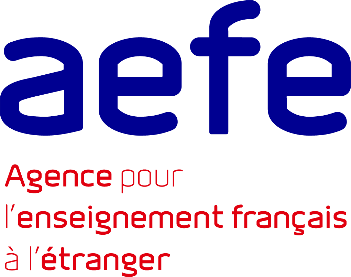 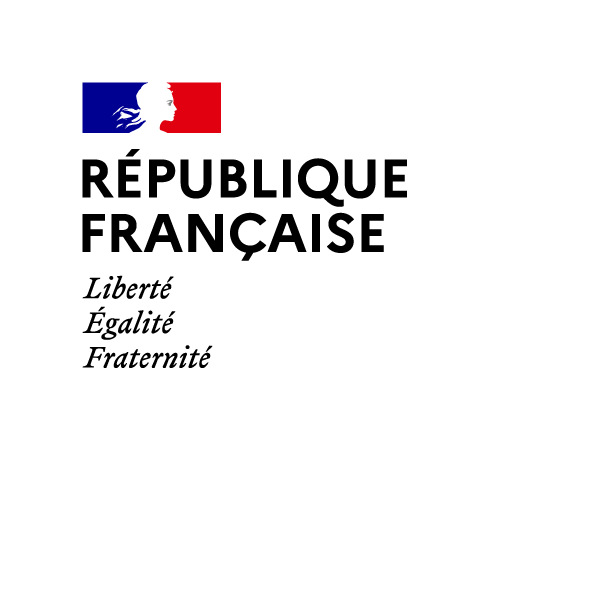 Dossier de candidature résidentVOLET D’INFORMATIONS POUR L’ÉTABLISSEMENTAnnée scolaire 2022-2023Pour information : l’AEFE vous invite à consulter régulièrement le site de l’établissement recruteur, en cas de procédure complémentaire à ces dossiers « papier » et en cas de modification du calendrier de recrutement des résidents.Nom	                    		Prénom                     Acceptez-vous le cas échéant un poste en contrat local sans détachement ? 	 oui 	 nonS’agit-il d’une candidature double ? 	 oui 	 nonNom et prénom du conjoint si candidature double :                                         Candidatures antérieures dans le même établissementAvez-vous déjà déposé des demandes de candidatures les années précédentes? 	 oui 	 non Si oui, précisez en quelle(s) année(s) :      Maîtrise des TICETitulaire du C2i (Certificat informatique et Internet) 	 oui 	  non Maîtrise   Logiciels élémentaires	 Utilisation de l’Internet 	Utilisation du TBI Autre (à préciser) :                                         Mention relative à la protection de mes données personnelles : En application des articles 12 et 13 du Règlement Européen 2016-679 du 27 avril 2016 relatif à la protection des données à caractère personnel et de la Loi Informatique et Libertés modifiée, nous vous informons que l’AEFE, en sa qualité de Responsable de Traitement et en sa qualité d’employeur, collecte des données vous concernant dans le cadre du processus de recrutement des personnels résidents et à des fins de gestion des ressources humaines (gestion administrative et financière du dossier RH). Vos données seront strictement réservées à la direction des ressources humaines de l’AEFE, aux établissements scolaires du réseau de l’AEFE habilités à utiliser son application, dont la liste figure sur le site http://recrutement.aefe.fr/residents/, et aux services habilités. Pour les personnels détachés du ministère en charge de l’éducation nationale, conformément au contrat de transfert de données entre l’AEFE et la MGEN du 27 janvier 2021, l’AEFE transmet à la MGEN des données d’identification et professionnelles les concernant afin de lui permettre de réaliser la mutation de caisse de sécurité sociale du régime obligatoire d’assurance maladie. Ces données seront conservées jusqu’à 5 ans après la date de fin de votre contrat si vous êtes recruté, dans le cas contraire elles sont conservées 2 ans à compter du 31 août de l’année scolaire en cours et seront ensuite supprimées à l’issue de ce délai. Aux termes de notre Politique de protection des données, nous nous engageons à protéger vos données de toute atteinte. Conformément aux art.15 à 22 du Règlement Européen 2016-679 du 27 avril 2016 relatif à la protection des données à caractère personnel, vous pouvez exercer à tout moment votre droit d’accès, de rectification, d’opposition, de limitation ou de suppression auprès de notre Délégué à la protection des données (Data Protection Officer), à l'adresse suivante : dpo.aefe@diplomatie.gouv.fr ou à la CNIL en l'absence de réponse satisfaisante dans le délai d’un mois.Expérience(s) à l’étrangerExpérience(s) à l’étrangerExpérience(s) à l’étrangerExpérience(s) à l’étrangerDu          Au          Lieu d’exercice                                    En qualité de                Du          Au          Lieu d’exercice                                    En qualité de                Du          Au          Lieu d’exercice                                    En qualité de                Du          Au          Lieu d’exercice                                    En qualité de                Maîtrise des langues étrangères (référence : Cadre européen commun de référence pour les langues)Maîtrise des langues étrangères (référence : Cadre européen commun de référence pour les langues)Langue           Niveau      Langue           Niveau      Langue           Niveau      Stages de formation continue effectués au cours des 5 dernières annéesStages de formation continue effectués au cours des 5 dernières annéesStages de formation continue effectués au cours des 5 dernières annéesAnnée          Durée            Intitulé :                     Année          Durée            Intitulé :                     Année          Durée            Intitulé :                     Année          Durée            Intitulé :                     Année           Durée            Intitulé :                     Compétences particulières sanctionnées par un certificat ou un diplôme (BAFA, brevet d’État, degré d’entraîneur sportif…) Compétences particulières sanctionnées par un certificat ou un diplôme (BAFA, brevet d’État, degré d’entraîneur sportif…) Compétences particulières sanctionnées par un certificat ou un diplôme (BAFA, brevet d’État, degré d’entraîneur sportif…) Compétences particulières sanctionnées par un certificat ou un diplôme (BAFA, brevet d’État, degré d’entraîneur sportif…) Intitulé           Année d’obtention           Lieu d’obtention           Encadrements effectués                                         Intitulé           Année d’obtention           Lieu d’obtention           Encadrements effectués                                         Intitulé           Année d’obtention           Lieu d’obtention           Encadrements effectués                                          